Game 24 using Python24 pulls on a range of mathematical thinking and skills, including addition, subtraction, multiplication, division, order of operations, and number sense.  Using Python to play 24 is a creative and fun way to practice math skills whole class or individually while also introducing students to the python language and how to run programs using IDLE. For this program I used IDLE, a python environment that can be found on the Python website under downloads, https://www.python.org/downloads/.  Open a new file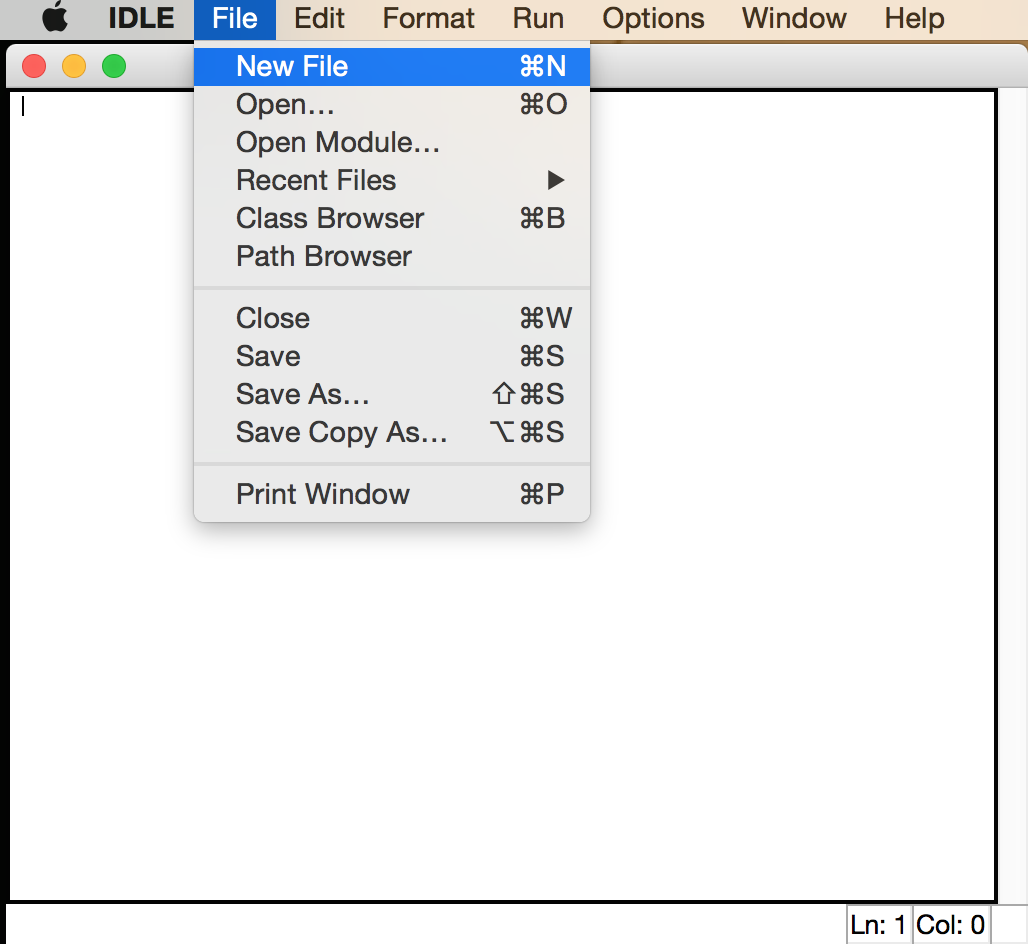 Copy and paste this code into the new file''' The 24 Game Given any four digits in the range 1 to 9, which may have repetitions, Using just the +, -, *, and / operators; and the possible use of brackets, (), show how to make an answer of 24. An answer of "!" will generate a new set of four digits (if your stuck). Otherwise you are repeatedly asked for an expression until it evaluates to 24 Note: you cannot form multiple digit numbers from the supplied digits, so an answer of 12+12 when given 1, 2, 2, and 1 would not be allowed.'''from __future__ import division, print_functionimport random, ast, reimport sysif sys.version_info[0] < 3: input = raw_inputdef choose4():    'four random digits >0 as characters'    return [str(random.randint(1,9)) for i in range(4)]def welcome(digits):    print (__doc__)    print ("Your four digits: " + ' '.join(digits))def check(answer, digits):    allowed = set('() +-*/\t'+''.join(digits))    ok = all(ch in allowed for ch in answer) and \         all(digits.count(dig) == answer.count(dig) for dig in set(digits)) \         and not re.search('\d\d', answer)    if ok:        try:            ast.parse(answer)        except:            ok = False    return okdef main():        digits = choose4()    welcome(digits)    trial = 0    answer = ''    chk = ans = False    while not (chk and ans == 24):        trial +=1        answer = input("Expression %i: " % trial)        chk = check(answer, digits)        if answer.lower() == 'q':            break        if answer == '!':            digits = choose4()            print ("New digits:", ' '.join(digits))            continue        if not chk:            print ("The input '%s' was wonky!" % answer)        else:            ans = eval(answer)            print (" = ", ans)            if ans == 24:                print ("Thats right!")   main()It should look like this: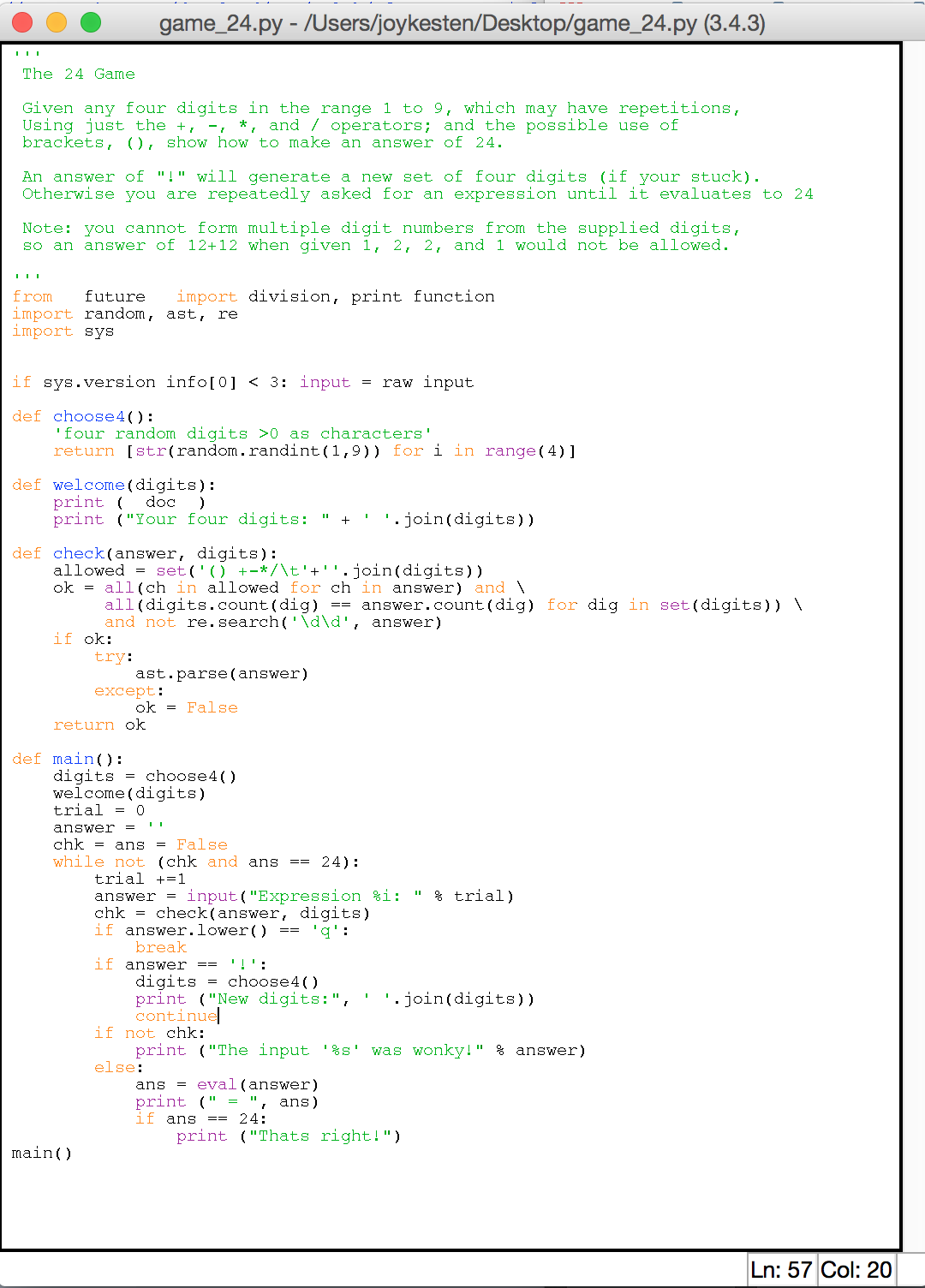 Save the program as “game_24.py”; you can either do this by going to the file menu or shortcut keys, ie. Command + s on a Mac; Conrol + s on a PCRun the Module. When you click “Run Module” or F5, the Python Shell will appear and look like the image in Step 5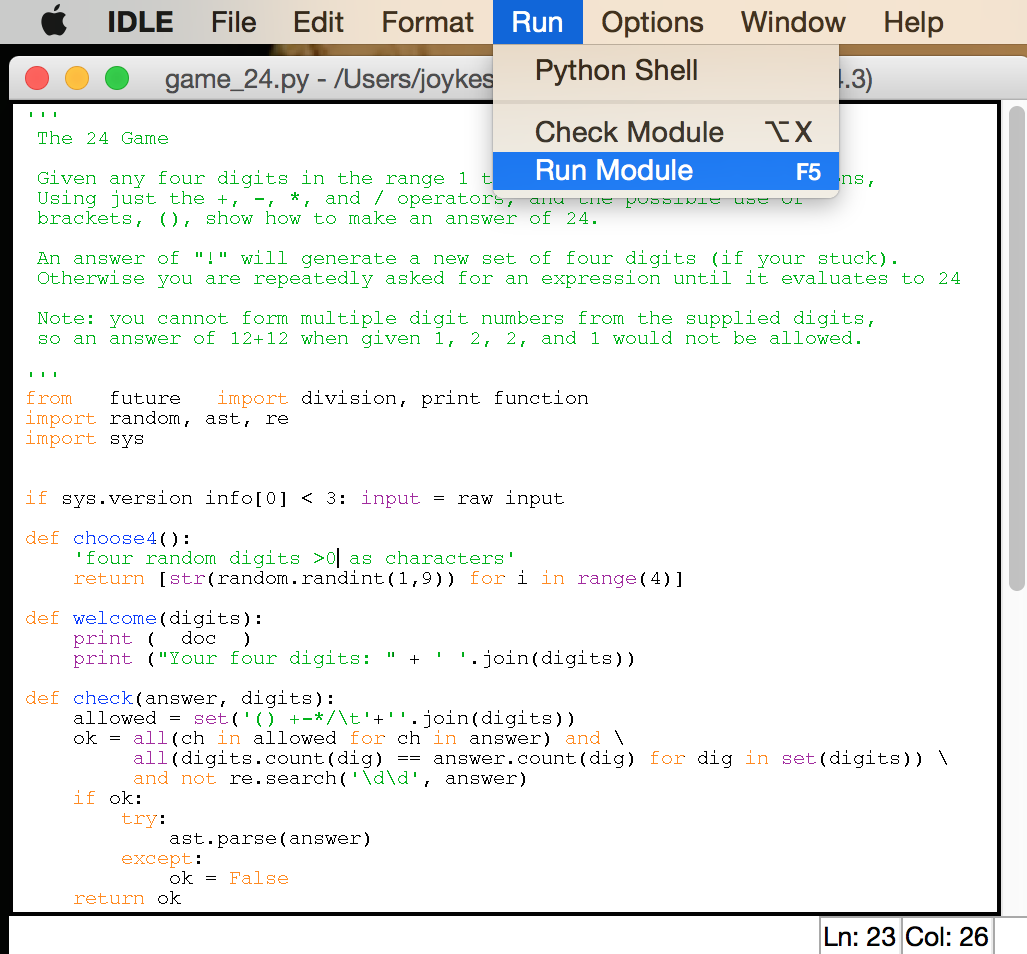 Lastly! Play the game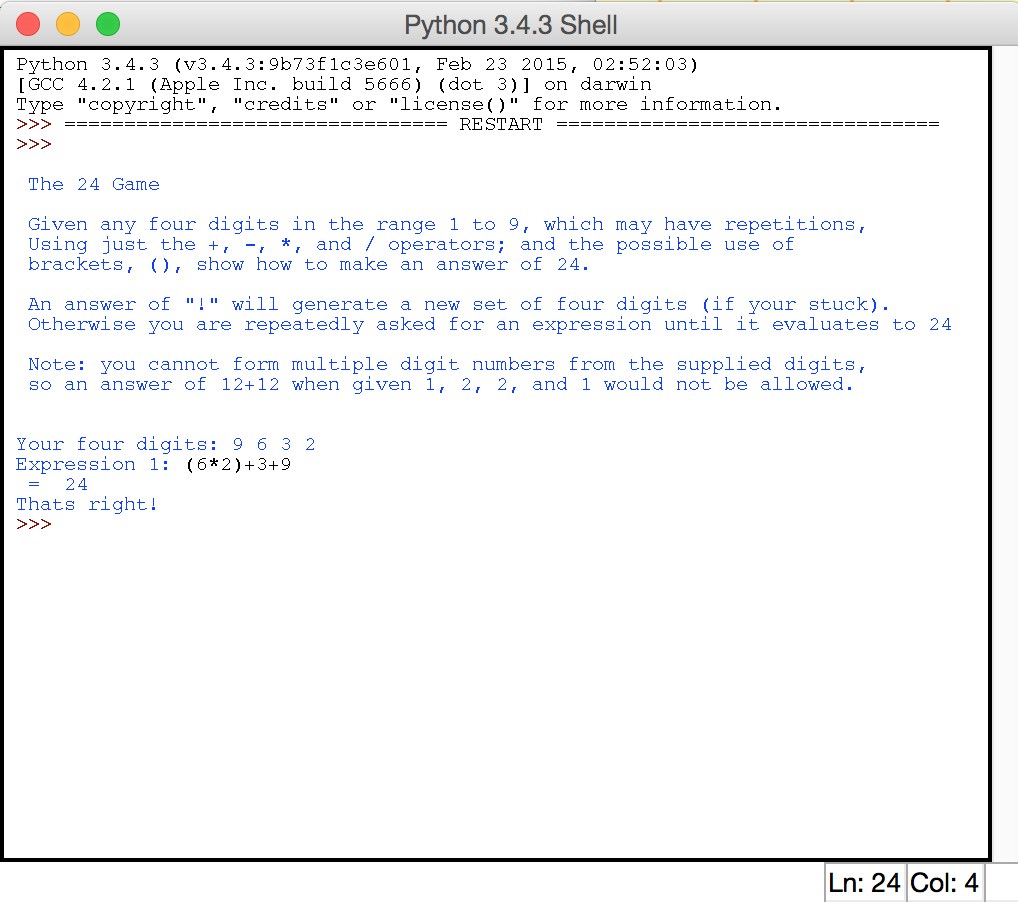 